Форма бланка утверждена РешениемМС МО «Купчино» от 24.10.2019 № 14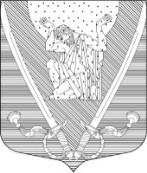 МУНИЦИПАЛЬНЫЙ СОВЕТвнутригородского муниципального образования Санкт-Петербургамуниципальный округ Купчино6 СОЗЫВ (2019-2024 г.г.)192212, Санкт-Петербург, ул. Будапештская, дом №19, корп.№1; тел. (812) 7030410, e-mail: mocupсh@gmail.com.Р Е Ш Е Н И Е  № ХХХХ.ХХ.2022	                                                                         Санкт-ПетербургО внесении изменений в Решение Муниципального Совета внутригородского муниципального образования Санкт-Петербурга муниципальный округ Купчино от 27.12.2021 г. № 31 «Об утверждении местного бюджета внутригородского муниципального образования Санкт-Петербурга муниципальный округ Купчино на 2022 годВ соответствии с Федеральным законом от 06 октября . №131-ФЗ «Об общих принципах организации местного самоуправления в Российской Федерации», Бюджетным кодексом Российской Федерации, Уставом внутригородского муниципального образования Санкт-Петербурга муниципальный округ Купчино Муниципальный Совет     Р  Е  Ш  И  Л:1. Внести в Решение Муниципального Совета внутригородского муниципального образования Санкт-Петербурга муниципальный округ Купчино №31 от 27.12.2021  следующее изменения:1.1. Утвердить Приложение № 2 «Ведомственная структура расходов бюджета внутригородского муниципального образования Санкт-Петербурга муниципальный округ Купчино на 2022 год» в новой редакции согласно Приложению № 1 к настоящему Решению.1.2. Утвердить Приложение № 3 «Распределение бюджетных ассигнований бюджета внутригородского муниципального образования Санкт-Петербурга муниципальный округ Купчино на 2022 год по разделам, подразделам  классификации расходов» в новой редакции согласно Приложению № 2 к настоящему Решению.1.3. Утвердить Приложение № 4 «Источники финансирования дефицита бюджета внутригородского муниципального образования Санкт-Петербурга муниципальный округ Купчино на 2022 год» в новой редакции согласно Приложению № 3 к настоящему Решению.Утвердить Приложение № 5 «Распределение бюджетных ассигнований по разделам, подразделам, целевым статьям, группам (группам и подгруппам) видов расходов  бюджета внутригородского муниципального образования Санкт-Петербурга муниципальный округ Купчино на 2022 год» в новой редакции согласно Приложению № 4 к настоящему Решению.Признать утратившим силу Решение Муниципального Совета внутригородского муниципального образования Санкт-Петербурга муниципальный округ Купчино №18 от 31.05.2022 «О внесении изменений в Решение Муниципального Совета внутригородского муниципального образования Санкт-Петербурга муниципальный округ Купчино от 27.12.2021 г. № 31 «Об утверждении местного бюджета внутригородского муниципального образования Санкт-Петербурга муниципальный округ Купчино на 2022 год».Обнародовать настоящее Решение в соответствии со ст. 42 Устава внутригородского муниципального образования Санкт-Петербурга муниципальный округ Купчино.Решение вступает в силу с момента официального опубликования.Контроль за исполнением настоящего решения возложить на Главу Муниципального образования А.В. Пониматкина.Глава муниципального образования -Председатель Муниципального Совета                   	            А.В. ПониматкинПриложение №1 к Проекту Решения МС МО "Купчино" "О внесении изменений в Решение МС МО "Купчино"  от 27.12.2021г. №31 «Об утверждении местного бюджета внутригородского муниципальногообразования Санкт-Петербурга муниципальный округ Купчинона 2022 год» от ХХ.ХХ.2022 №ХХПриложение №1 к Проекту Решения МС МО "Купчино" "О внесении изменений в Решение МС МО "Купчино"  от 27.12.2021г. №31 «Об утверждении местного бюджета внутригородского муниципальногообразования Санкт-Петербурга муниципальный округ Купчинона 2022 год» от ХХ.ХХ.2022 №ХХПриложение №1 к Проекту Решения МС МО "Купчино" "О внесении изменений в Решение МС МО "Купчино"  от 27.12.2021г. №31 «Об утверждении местного бюджета внутригородского муниципальногообразования Санкт-Петербурга муниципальный округ Купчинона 2022 год» от ХХ.ХХ.2022 №ХХПриложение №1 к Проекту Решения МС МО "Купчино" "О внесении изменений в Решение МС МО "Купчино"  от 27.12.2021г. №31 «Об утверждении местного бюджета внутригородского муниципальногообразования Санкт-Петербурга муниципальный округ Купчинона 2022 год» от ХХ.ХХ.2022 №ХХПриложение №1 к Проекту Решения МС МО "Купчино" "О внесении изменений в Решение МС МО "Купчино"  от 27.12.2021г. №31 «Об утверждении местного бюджета внутригородского муниципальногообразования Санкт-Петербурга муниципальный округ Купчинона 2022 год» от ХХ.ХХ.2022 №ХХПриложение №1 к Проекту Решения МС МО "Купчино" "О внесении изменений в Решение МС МО "Купчино"  от 27.12.2021г. №31 «Об утверждении местного бюджета внутригородского муниципальногообразования Санкт-Петербурга муниципальный округ Купчинона 2022 год» от ХХ.ХХ.2022 №ХХПриложение №1 к Проекту Решения МС МО "Купчино" "О внесении изменений в Решение МС МО "Купчино"  от 27.12.2021г. №31 «Об утверждении местного бюджета внутригородского муниципальногообразования Санкт-Петербурга муниципальный округ Купчинона 2022 год» от ХХ.ХХ.2022 №ХХПриложение №1 к Проекту Решения МС МО "Купчино" "О внесении изменений в Решение МС МО "Купчино"  от 27.12.2021г. №31 «Об утверждении местного бюджета внутригородского муниципальногообразования Санкт-Петербурга муниципальный округ Купчинона 2022 год» от ХХ.ХХ.2022 №ХХПриложение №1 к Проекту Решения МС МО "Купчино" "О внесении изменений в Решение МС МО "Купчино"  от 27.12.2021г. №31 «Об утверждении местного бюджета внутригородского муниципальногообразования Санкт-Петербурга муниципальный округ Купчинона 2022 год» от ХХ.ХХ.2022 №ХХПриложение №1 к Проекту Решения МС МО "Купчино" "О внесении изменений в Решение МС МО "Купчино"  от 27.12.2021г. №31 «Об утверждении местного бюджета внутригородского муниципальногообразования Санкт-Петербурга муниципальный округ Купчинона 2022 год» от ХХ.ХХ.2022 №ХХПриложение №1 к Проекту Решения МС МО "Купчино" "О внесении изменений в Решение МС МО "Купчино"  от 27.12.2021г. №31 «Об утверждении местного бюджета внутригородского муниципальногообразования Санкт-Петербурга муниципальный округ Купчинона 2022 год» от ХХ.ХХ.2022 №ХХПриложение №1 к Проекту Решения МС МО "Купчино" "О внесении изменений в Решение МС МО "Купчино"  от 27.12.2021г. №31 «Об утверждении местного бюджета внутригородского муниципальногообразования Санкт-Петербурга муниципальный округ Купчинона 2022 год» от ХХ.ХХ.2022 №ХХПриложение №1 к Проекту Решения МС МО "Купчино" "О внесении изменений в Решение МС МО "Купчино"  от 27.12.2021г. №31 «Об утверждении местного бюджета внутригородского муниципальногообразования Санкт-Петербурга муниципальный округ Купчинона 2022 год» от ХХ.ХХ.2022 №ХХПриложение №1 к Проекту Решения МС МО "Купчино" "О внесении изменений в Решение МС МО "Купчино"  от 27.12.2021г. №31 «Об утверждении местного бюджета внутригородского муниципальногообразования Санкт-Петербурга муниципальный округ Купчинона 2022 год» от ХХ.ХХ.2022 №ХХПриложение №1 к Проекту Решения МС МО "Купчино" "О внесении изменений в Решение МС МО "Купчино"  от 27.12.2021г. №31 «Об утверждении местного бюджета внутригородского муниципальногообразования Санкт-Петербурга муниципальный округ Купчинона 2022 год» от ХХ.ХХ.2022 №ХХПриложение №1 к Проекту Решения МС МО "Купчино" "О внесении изменений в Решение МС МО "Купчино"  от 27.12.2021г. №31 «Об утверждении местного бюджета внутригородского муниципальногообразования Санкт-Петербурга муниципальный округ Купчинона 2022 год» от ХХ.ХХ.2022 №ХХВедомственная структура расходов бюджета внутригородского муниципального образования Санкт-Петербурга муниципальный округ Купчино на 2022 годВедомственная структура расходов бюджета внутригородского муниципального образования Санкт-Петербурга муниципальный округ Купчино на 2022 годВедомственная структура расходов бюджета внутригородского муниципального образования Санкт-Петербурга муниципальный округ Купчино на 2022 годВедомственная структура расходов бюджета внутригородского муниципального образования Санкт-Петербурга муниципальный округ Купчино на 2022 годВедомственная структура расходов бюджета внутригородского муниципального образования Санкт-Петербурга муниципальный округ Купчино на 2022 год№НАИМЕНОВАНИЕ СТАТЕЙКод ГРБСКод раздела, подразделаКод целевой статьиКодУтверждено на 2022 годКорректировка Утверждено на 2022 года с уч. коррект.№НАИМЕНОВАНИЕ СТАТЕЙКод ГРБСКод раздела, подразделаКод целевой статьиКод(тыс.руб.)Корректировка Утверждено на 2022 года с уч. коррект.Содержание органов МСУ27 438,227 438,2I.Муниципальный Совет внутригородского муниципального образования муниципальный округ Купчино8878 812,78 812,7Общегосударственные вопросы88701008 812,78 812,71Функционирование высшего должностного лица  субъекта Российской Федерации и муниципального образования88701021 534,51 534,51.1.Глава муниципального образования8870102200000111 534,51 534,51.1.1.Расходы на выплаты персоналу в целях обеспечения выполнения функций государственными (муниципальными) органами, казенными учреждениями, органами управления государственными внебюджетными фондами8870102200000111001 534,51 534,52Функционирование законодательных (представительных) органов государственной власти и представительных органов муниципальных образований88701037 182,27 182,22.1.Депутаты, осуществляющие свою деятельность на постоянной основе8870103200000211 292,71 292,72.1.1.Расходы на выплаты персоналу в целях обеспечения выполнения функций государственными (муниципальными) органами, казенными учреждениями, органами управления государственными внебюджетными фондами8870103200000211001 292,71 292,72.2.Депутаты, осуществляющие свою деятельность на непостоянной основе887010320000022311,1311,12.2.1.Расходы на выплаты персоналу в целях обеспечения выполнения функций государственными (муниципальными) органами, казенными учреждениями, органами управления государственными внебюджетными фондами887010320000022100311,1311,12.3.Аппарат представительного органа муниципального образования8870103200000235 578,45 578,42.3.1.Расходы на выплаты персоналу в целях обеспечения выполнения функций государственными (муниципальными) органами, казенными учреждениями, органами управления государственными внебюджетными фондами8870103200000231003 877,93 877,92.3.2.Закупка товаров, работ и услуг для обеспечения государственных (муниципальных) нужд8870103200000232001 690,5-3,01 687,52.3.3.Иные бюджетные ассигнования88701032000002380010,03,013,03Другие общегосударственные вопросы887011396,096,03.1.Уплата членских взносов на осуществление деятельности Совета муниципальных образований Санкт-Петербурга и содержание его органов887011392040044196,096,03.1.1.Иные бюджетные ассигнования887011392040044180096,096,0II.Местная администрация внутригородского муниципального образования Санкт-Петербурга муниципальный округ Купчино973127 439,7127 439,7Общегосударственные вопросы973010022 666,222 666,21Функционирование Правительства Российской  Федерации,  высших исполнительных органов государственной власти субъектов Российской Федерации, местных администраций 973010421 966,221 966,21.1.Содержание главы местной администрации9730104200000311 534,51 534,51.1.1.Расходы на выплаты персоналу в целях обеспечения выполнения функций государственными (муниципальными) органами, казенными учреждениями, органами управления государственными внебюджетными фондами9730104200000311001 534,51 534,51.2.Аппарат исполнительного органа муниципального образования97301042000003217 187,017 187,01.2.Аппарат исполнительного органа муниципального образования97301042000003217 187,017 187,01.2.1.Расходы на выплаты персоналу в целях обеспечения выполнения функций государственными (муниципальными) органами, казенными учреждениями, органами управления государственными внебюджетными фондами97301042000003210012 864,412 864,41.2.2.Закупка товаров, работ и услуг для обеспечения государственных (муниципальных) нужд9730104200000322004 282,64 282,61.2.3.Иные бюджетные ассигнования97301042000003280040,040,01.3.Расходы на исполнение государственного полномочия Санкт-Петербурга по составлению протоколов об административных правонарушениях за счет субвенций из бюджета Санкт-Петербурга973011309200G01008,18,11.3.1.Закупка товаров, работ и услуг для обеспечения государственных (муниципальных) нужд973011309200G01002008,18,11.4.Расходы на исполнение государственного полномочия Санкт-Петербурга по организации и осуществлению деятельности по опеке и попечительству за счет субвенций из бюджета Санкт-Петербурга973010400200G08503 236,63 236,61.4.1.Расходы на выплаты персоналу в целях обеспечения выполнения функций государственными (муниципальными) органами, казенными учреждениями, органами управления государственными внебюджетными фондами973010400200G08501003 016,13 016,11.4.2.Закупка товаров, работ и услуг для обеспечения государственных (муниципальных) нужд973010400200G0850200220,5220,52Резервные фонды9730111200,0200,02.1.Резервный фонд местной администрации  9730111700000061200,0200,02.1.1.Иные бюджетные ассигнования9730111700000061800200,0200,03Другие общегосударственные расходы9730113500,0500,03.1.Формирование архивных фондов муниципального образования9730113900000070500,0500,03.1.1.Закупка товаров, работ и услуг для обеспечения государственных (муниципальных) нужд9730113900000070200500,0500,04НАЦИОНАЛЬНАЯ БЕЗОПАСНОСТЬ  И ПРАВООХРАНИТЕЛЬНАЯ ДЕЯТЕЛЬНОСТЬ973030060,060,04.1.Гражданская оборона973030960,060,04.1.1.Проведение подготовки и обучения неработающего населения способам защиты и действиям в чрезвычайных  ситуациях9730309219000009160,060,04.1.1.1.Закупка товаров, работ и услуг для обеспечения государственных (муниципальных) нужд9730309219000009120060,060,05НАЦИОНАЛЬНАЯ ЭКОНОМИКА9730400699,0699,05.1.Общеэкономические вопросы 9730401699,0699,05.1.1.Расходы по участию во временном трудоустройстве несовершеннолетних в возрасте от 14 - 18 лет в свободное от учебы время 97304015100000120699,0699,05.1.1.1.Закупка товаров, работ и услуг для обеспечения государственных (муниципальных) нужд97304015100000120200699,0699,06ЖИЛИЩНО-КОММУНАЛЬНОЕ ХОЗЯЙСТВО973050040 456,30,040 456,36.1.Благоустройство   973050340 456,30,040 456,36.1.1.Благоустройство дворовых территории9730503600000013115 558,71224,816 783,56.1.1.1.Закупка товаров, работ и услуг для обеспечения государственных (муниципальных) нужд9730503600000013120014 665,71924,816 590,56.1.1.2.Иные бюджетные ассигнования97305036000000131800893,0-700,0193,06.1.2.Проведение санитарных рубок (в том числе удаление аварийных, больных деревьев и кустарников), реконструкция зеленых насаждений общего пользования местного значения973050360000001515 830,6-1224,84 605,86.1.2.1.Закупка товаров, работ и услуг для обеспечения государственных (муниципальных) нужд973050360000001512005 830,6-1224,84 605,86.1.3.Уборка внутриквартальных территорий9730503600040000519 067,019 067,06.1.3.1.Закупка товаров, работ и услуг для обеспечения государственных (муниципальных) нужд9730503600040000520019 067,019 067,07ОБРАЗОВАНИЕ97307001 858,91 858,97.1.Профессиональная подготовка, переподготовка и повышение квалификации9730705500,0500,07.1.1.Подготовка, переподготовка и повышение квалификации выборных должностных лиц местного самоуправления, депутатов представительного органа местного самоуправления, а также муниципальных служащих и работников муниципальных учреждений.97307059900000180500,0500,07.1.1.1.Закупка товаров, работ и услуг для обеспечения государственных (муниципальных) нужд97307059900000180200500,0500,07.2.Другие вопросы в области образования97307091 358,91 358,97.2.1.Проведение мероприятий  по военно-патриотическому воспитанию граждан на территории муниципального образования97307094310000191822,5822,57.2.1.1.Закупка товаров, работ и услуг для обеспечения государственных (муниципальных) нужд97307094310000191200822,5822,57.2.2.Участие в реализации мер по профилактике дорожно-транспортного травматизма на территории муниципального образования 97307097950100491235,0235,07.2.2.1Закупка товаров, работ и услуг для обеспечения государственных (муниципальных) нужд97307097950100491200235,0235,07.2.3.Участие в деятельности по профилактике правонарушений в Санкт-Петербурге в формах и порядке, установленных законодательством Санкт-Петербурга9730709795020051189,989,97.2.3.1.Закупка товаров, работ и услуг для обеспечения государственных (муниципальных) нужд9730709795020051120089,989,97.2.4.Участие в установленном порядке в мероприятиях по профилактике незаконного потребления наркотических средств и психотропных веществ, наркомании в Санкт-Петербурге97307097950400531136,5136,57.2.4.1.Закупка товаров, работ и услуг для обеспечения государственных (муниципальных) нужд97307097950400531200136,5136,57.2.5.Участие в профилактике терроризма и экстремизма, а также в минимизации и (или) ликвидации последствий проявления терроризма и экстремизма на территории муниципального образования9730709795050052175,075,07.2.5.1.Закупка товаров, работ и услуг для обеспечения государственных (муниципальных) нужд9730709795050052120075,075,08КУЛЬТУРА, КИНЕМАТОГРАФИЯ973080042 827,142 827,18.1.Культура 973080142 827,142 827,18.1.1.Организация  и проведение местных, и участие в организации и проведении городских праздничных и иных зрелищных мероприятий9730801450020020110 990,010 990,08.1.1.1.Закупка товаров, работ и услуг для обеспечения государственных (муниципальных) нужд9730801450020020120010 990,010 990,08.1.2.Организация и проведение досуговых мероприятий для жителей муниципального образования 9730801450040019231 837,131 837,18.1.2.1.Закупка товаров, работ и услуг для обеспечения государственных (муниципальных) нужд9730801450040019220031 837,131 837,19СОЦИАЛЬНАЯ ПОЛИТИКА973100014 347,214 347,29.1.Пенсионное обеспечение9731001818,9818,99.1.1.Выплата ежемесячной доплаты к пенсии лицам, замещающим должности муниципальной службы в органах местного самоуправления муниципальных образований97310015050200231818,9818,99.1.1.1.Социальное обеспечение и иные выплаты населению97310015050200231300818,9818,99,2Социальное обеспечение населения9731003597,1597,19.2.1.Выплата ежемесячной доплаты к пенсии лицам, замещающим муниципальные должности в органах местного самоуправления муниципальных образований97310035050200232597,1597,19.2.1.1.Социальное обеспечение и иные выплаты населению97310035050200232300597,1597,19.3.Охрана семьи и детства973100412 931,212 931,29.3.1.Расходы на исполнение государственного полномочия Санкт-Петербурга по выплате денежных средств на содержание ребенка в семье опекуна и приемной семье за счет субвенций из бюджета Санкт-Петербурга973100451100G08608 638,78 638,79.3.1.Расходы на исполнение государственного полномочия Санкт-Петербурга по выплате денежных средств на содержание ребенка в семье опекуна и приемной семье за счет субвенций из бюджета Санкт-Петербурга973100451100G08608 638,78 638,79.3.1.Расходы на исполнение государственного полномочия Санкт-Петербурга по выплате денежных средств на содержание ребенка в семье опекуна и приемной семье за счет субвенций из бюджета Санкт-Петербурга973100451100G08608 638,78 638,79.3.1.Расходы на исполнение государственного полномочия Санкт-Петербурга по выплате денежных средств на содержание ребенка в семье опекуна и приемной семье за счет субвенций из бюджета Санкт-Петербурга973100451100G08608 638,78 638,79.3.1.1.Социальное обеспечение и иные выплаты населению973100451100G08603008 638,78 638,79.3.2.Расходы на исполнение государственного полномочия Санкт-Петербурга по выплате денежных средств на вознаграждение приемным родителям за счет субвенций из бюджета Санкт-Петербурга973100451100G08704 292,54 292,59.3.2.1.Социальное обеспечение и иные выплаты населению973100451100G08703004 292,54 292,510ФИЗИЧЕСКАЯ КУЛЬТУРА И СПОРТ9731100225,0225,010.1.Физическая культура  9731101225,0225,010.1.1.Обеспечение условий для развития на территории муниципального образования физической культуры и массового спорта, организация и проведение официальных физкультурных мероприятий, физкультурно-оздоровительных мероприятий и спортивных мероприятий муниципального образования97311015120200241225,0225,010.1.1.1.Закупка товаров, работ и услуг для обеспечения государственных (муниципальных) нужд97311015120200241200225,0225,011СРЕДСТВА МАССОВОЙ97312004 300,04 300,011ИНФОРМАЦИИ97312004 300,04 300,011.1.Периодическая печать и издательства97312024 300,04 300,011.1.1.Учреждение печатного средства массовой информации для опубликования муниципальных правовых актов, обсуждения проектов муниципальных правовых актов, обсуждения проектов муниципальных правовых актов по вопросам местного значения, доведения до сведений жителей округа973120245700002514 300,04 300,011.1.1.1.Закупка товаров, работ и услуг для обеспечения государственных (муниципальных) нужд97312045700002512004 300,04 300,0ИТОГО136 252,40,00136 252,4Приложение №2 к Проекту Решения МС МО "Купчино"   "О внесении изменений в Решение МС МО "Купчино" №31 от 27.12.2021 г. «Об утверждении местного бюджета внутригородского муниципального образования Санкт-Петербурга муниципальный округ Купчино на 2022 год» №ХХ от ХХ.ХХ.2022Приложение №2 к Проекту Решения МС МО "Купчино"   "О внесении изменений в Решение МС МО "Купчино" №31 от 27.12.2021 г. «Об утверждении местного бюджета внутригородского муниципального образования Санкт-Петербурга муниципальный округ Купчино на 2022 год» №ХХ от ХХ.ХХ.2022Распределение бюджетных ассигнований бюджета внутригородского муниципального образования Санкт-Петербурга муниципальный округ Купчино на 2022 год по разделам, подразделам  классификации расходовРаспределение бюджетных ассигнований бюджета внутригородского муниципального образования Санкт-Петербурга муниципальный округ Купчино на 2022 год по разделам, подразделам  классификации расходовРаспределение бюджетных ассигнований бюджета внутригородского муниципального образования Санкт-Петербурга муниципальный округ Купчино на 2022 год по разделам, подразделам  классификации расходовРаспределение бюджетных ассигнований бюджета внутригородского муниципального образования Санкт-Петербурга муниципальный округ Купчино на 2022 год по разделам, подразделам  классификации расходов№НАИМЕНОВАНИЕ СТАТЕЙКод раздела, подразделаУтверждено на 2022 год№НАИМЕНОВАНИЕ СТАТЕЙКод раздела, подраздела(тыс.руб.)1Общегосударственные расходы010031 478,91.1.Функционирование высшего должностного лица  субъекта Российской Федерации и муниципального образования01021 534,51.2.Функционирование законодательных (представительных) органов государственной власти и представительных органов муниципальных образований01037182,21.3.Функционирование Правительства Российской  Федерации,  высших исполнительных органов государственной власти субъектов Российской Федерации, местных администраций 010421958,11.4.Резервные фонды0111200,01.5.Другие общегосударственные вопросы0113604,12Национальная безопасность и правоохранительная деятельность030060,02.1.Гражданская оборона030960,03Национальная экономика0400699,03.1.Общеэкономические вопросы 0401699,04Жилищно-коммунальное хозяйство050040 456,34.1.Благоустройство050340 456,35Образование07001 858,95.1.Профессиональная подготовка, переподготовка и повышение квалификации0705500,05.2.Другие вопросы в области образования07091358,96Культура, кинематография080042 827,16.1.Культура 080142 827,17Социальная 100014 347,27политика100014 347,27.1.Пенсионное обеспечение1001818,97.2.Социальное обеспечение населения1003597,17.3.Охрана семьи и детства100412 931,28Физическая культура и спорт1100225,08.1.Физическая культура  1101225,09Средства массовой информации12004 300,09.1.Периодическая печать и издательства12024 300,0ИТОГО136 252,4Приложение №3 Проекту Решения МС МО "Купчино"   "О внесении изменений в Решение МС МО "Купчино" №31 от 27.12.2021 г. «Об утверждении местного бюджета внутригородского муниципального образования Санкт-Петербурга муниципальный округ Купчино на 2022 год» №ХХ от ХХ.ХХ.2022Приложение №3 Проекту Решения МС МО "Купчино"   "О внесении изменений в Решение МС МО "Купчино" №31 от 27.12.2021 г. «Об утверждении местного бюджета внутригородского муниципального образования Санкт-Петербурга муниципальный округ Купчино на 2022 год» №ХХ от ХХ.ХХ.2022Источники финансирования дефицита бюджета внутригородского муниципального образования Санкт-Петербурга муниципальный округ Купчино на 2022 годИсточники финансирования дефицита бюджета внутригородского муниципального образования Санкт-Петербурга муниципальный округ Купчино на 2022 годИсточники финансирования дефицита бюджета внутригородского муниципального образования Санкт-Петербурга муниципальный округ Купчино на 2022 годНаименованиеКодПланНаименованиеКод(тыс.руб.)Источники внутреннего финансирования дефицитов бюджетов000 01 00 00 00 00 0000 00034 620,0Изменение остатков средств на счетах по учету средств бюджета000 01 05 02 01 03 0000 000-34 620,0Увеличение прочих остатков денежных средств бюджетов внутригородских муниципальных образований городов федерального значения973 01 05 02 01 03 0000 510-101 632,4Уменьшение прочих остатков денежных средств бюджетов внутригородских973 01 05 02 01 03 0000 610136 252,4муниципальных образований городов федерального значения973 01 05 02 01 03 0000 610136 252,4Итого источников финансирования дефицита бюджета34 620,0Приложение №4 к Проекту Решения МС МО "Купчино"   "О внесении изменений в Решение МС МО "Купчино" №31 от 27.12.2021г. «Об утверждении местного бюджета внутригородского муниципального образования Санкт-Петербурга муниципальный округ Купчино на 2022 год» №ХХ от ХХ.ХХ.2022Приложение №4 к Проекту Решения МС МО "Купчино"   "О внесении изменений в Решение МС МО "Купчино" №31 от 27.12.2021г. «Об утверждении местного бюджета внутригородского муниципального образования Санкт-Петербурга муниципальный округ Купчино на 2022 год» №ХХ от ХХ.ХХ.2022Приложение №4 к Проекту Решения МС МО "Купчино"   "О внесении изменений в Решение МС МО "Купчино" №31 от 27.12.2021г. «Об утверждении местного бюджета внутригородского муниципального образования Санкт-Петербурга муниципальный округ Купчино на 2022 год» №ХХ от ХХ.ХХ.2022Приложение №4 к Проекту Решения МС МО "Купчино"   "О внесении изменений в Решение МС МО "Купчино" №31 от 27.12.2021г. «Об утверждении местного бюджета внутригородского муниципального образования Санкт-Петербурга муниципальный округ Купчино на 2022 год» №ХХ от ХХ.ХХ.2022Приложение №4 к Проекту Решения МС МО "Купчино"   "О внесении изменений в Решение МС МО "Купчино" №31 от 27.12.2021г. «Об утверждении местного бюджета внутригородского муниципального образования Санкт-Петербурга муниципальный округ Купчино на 2022 год» №ХХ от ХХ.ХХ.2022Распределение бюджетных ассигнований по разделам, подразделам, целевым статьям, группам (группам и подгруппам) видов расходов бюджета внутригородского муниципального образования Санкт-Петербурга муниципальный округ Купчино на 2022 годРаспределение бюджетных ассигнований по разделам, подразделам, целевым статьям, группам (группам и подгруппам) видов расходов бюджета внутригородского муниципального образования Санкт-Петербурга муниципальный округ Купчино на 2022 годРаспределение бюджетных ассигнований по разделам, подразделам, целевым статьям, группам (группам и подгруппам) видов расходов бюджета внутригородского муниципального образования Санкт-Петербурга муниципальный округ Купчино на 2022 годРаспределение бюджетных ассигнований по разделам, подразделам, целевым статьям, группам (группам и подгруппам) видов расходов бюджета внутригородского муниципального образования Санкт-Петербурга муниципальный округ Купчино на 2022 годРаспределение бюджетных ассигнований по разделам, подразделам, целевым статьям, группам (группам и подгруппам) видов расходов бюджета внутригородского муниципального образования Санкт-Петербурга муниципальный округ Купчино на 2022 годРаспределение бюджетных ассигнований по разделам, подразделам, целевым статьям, группам (группам и подгруппам) видов расходов бюджета внутригородского муниципального образования Санкт-Петербурга муниципальный округ Купчино на 2022 годРаспределение бюджетных ассигнований по разделам, подразделам, целевым статьям, группам (группам и подгруппам) видов расходов бюджета внутригородского муниципального образования Санкт-Петербурга муниципальный округ Купчино на 2022 год№НАИМЕНОВАНИЕ СТАТЕЙКод ГРБСКод раздела, подразделаКод целевой статьиКодУтверждено на 2022 годОбщегосударственные вопросы31 478,9  Содержание органов МСУ27 438,2  I.Муниципальный Совет внутригородского муниципального образования муниципальный округ Купчино08 812,7  Общегосударственные вопросы001008 812,7  1Функционирование высшего должностного лица  субъекта Российской Федерации и муниципального образования001021 534,5  1.1.Глава муниципального образования00102200000111 534,5  1.1.1.Расходы на выплаты персоналу в целях обеспечения выполнения функций государственными (муниципальными) органами, казенными учреждениями, органами управления государственными внебюджетными фондам00102200000111001 534,5  2Функционирование законодательных (представительных) органов государственной власти и представительных органов муниципальных образований001037 182,2  2.1.Депутаты представительного органа муниципального  образования00103200000201 603,8  2.1.1.Депутаты, осуществляющие свою деятельность на постоянной основе00103200000211 292,7  2.1.1.1.Расходы на выплаты персоналу в целях обеспечения выполнения функций государственными (муниципальными) органами, 00103200000211001 292,7  2.1.1.1.казенными учреждениями, органами управления государственными внебюджетными фондами00103200000211001 292,7  2.1.2.Компенсация депутатам, осуществляющим свои полномочия на непостоянной основе0010320000022311,1  2.1.2.1.Расходы на выплаты персоналу в целях обеспечения выполнения функций государственными (муниципальными) органами, казенными учреждениями, органами управления государственными внебюджетными фондами0010320000022100311,1  2.2.Аппарат представительного органа муниципального образования00103200000235 578,4  2.2.1.Расходы на выплаты персоналу в целях обеспечения выполнения функций государственными (муниципальными) органами, казенными учреждениями, органами управления государственными внебюджетными фондами00103200000231003 877,9  2.2.2.Закупка товаров, работ и услуг для обеспечения государственных (муниципальных) нужд00103200000232001 687,5  2.2.3.Иные бюджетные ассигнования001032000002380013,0  3Другие общегосударственные вопросы0011396,0  3.1.Уплата членских взносов на осуществление деятельности Совета муниципальных образований Санкт-Петербурга и содержание его органов0011392040044196,0  3.1.1.Иные бюджетные ассигнования0011392040044180096,0  II.Местная администрация внутригородского муниципального образования Санкт-Петербурга муниципальный округ Купчино0127 439,7  Общегосударственные вопросы0010022 666,2  Общегосударственные вопросы0010022 666,2  1Функционирование Правительства Российской  Федерации,0010421 966,2  1 высших исполнительных органов государственной власти субъектов Российской Федерации, местных администраций 0010421 966,2  1.1.Содержание главы местной администрации00104200000311 534,5  1.1.1.Расходы на выплаты персоналу в целях обеспечения выполнения функций государственными (муниципальными) органами, казенными учреждениями, органами управления государственными внебюджетными фондами00104200000311001 534,5  1.2.Аппарат исполнительного органа муниципального образования001042000003217 187,0  1.2.1.Расходы на выплаты персоналу в целях обеспечения выполнения функций государственными (муниципальными) органами, казенными учреждениями, органами управления государственными внебюджетными фондами001042000003210012 864,4  1.2.2.Закупка товаров, работ и услуг для обеспечения государственных (муниципальных) нужд00104200000322004 282,6  1.2.3.Иные бюджетные ассигнования001042000003280040,0  1.3.Расходы на исполнение государственного полномочия Санкт-Петербурга по составлению протоколов об административных правонарушениях за счет субвенций из бюджета Санкт-Петербурга0011309200G01008,1  1.3.1.Закупка товаров, работ и услуг для обеспечения государственных (муниципальных) нужд0011309200G01002008,1  1.4.Расходы на исполнение государственного полномочия Санкт-Петербурга по организации и осуществлению деятельности по опеке и попечительству за счет субвенций из бюджета Санкт-Петербурга0010400200G08503 236,6  1.4.1.Расходы на выплаты персоналу в целях обеспечения выполнения функций государственными (муниципальными) органами, казенными учреждениями, органами управления государственными внебюджетными фондами0010400200G08501003 016,1  1.4.2.Закупка товаров, работ и услуг0010400200G0850200220,5  1.4.2. для обеспечения государственных (муниципальных) нужд0010400200G0850200220,5  2Резервные фонды00111200,0  2.1.Резервный фонд местной администрации  00111700000061200,0  2.1.1.Иные бюджетные ассигнования00111700000061800200,0  3Другие общегосударственные вопросы00113500,0  3.1.Формирование архивных фондов муниципального образования00113900000070500,0  3.1.1.Закупка товаров, работ и услуг для обеспечения государственных (муниципальных) нужд00113900000070200500,0  4Национальная безопасность и правоохранительная деятельность 0030060,0  4.1.Гражданская оборона0030960,0  4.1.1.Проведение подготовки и обучения неработающего населения способам00309219000009160,0  4.1.1.защиты и действиям в чрезвычайных  ситуациях00309219000009160,0  4.1.1.1.Закупка товаров, работ и услуг для обеспечения государственных (муниципальных) нужд00309219000009120060,0  5НАЦИОНАЛЬНАЯ ЭКОНОМИКА00400699,0  5.1.Общеэкономические вопросы 00401699,0  5.1.1.Расходы по участию во временном трудоустройстве несовершеннолетних в возрасте от 14 - 18 лет в свободное от учебы время 004015100000120699,0  5.1.1.1.Закупка товаров, работ и услуг для обеспечения государственных (муниципальных) нужд004015100000120200699,0  6ЖИЛИЩНО-КОММУНАЛЬНОЕ ХОЗЯЙСТВО0050040 456,3  6.1.БЛАГОУСТРОЙСТВО0050340 456,3  6.1.1.Благоустройство дворовых территорий00503600000013116 783,5  6.1.1.1Закупка товаров, работ и услуг для обеспечения государственных (муниципальных) нужд00503600000013120016 590,5  6.1.1.2Иные бюджетные ассигнования005036000000131800193,0  6.1.2.Проведение санитарных рубок (в том числе удаление аварийных, больных деревьев и кустарников), реконструкция зеленых насаждений общего пользования местного значения0050360000001514 605,8  6.1.2.1Закупка товаров, работ и услуг для обеспечения государственных (муниципальных) нужд0050360000001512004 605,8  6.1.3.Уборка внутриквартальных территорий00503600040000519 067,0  6.1.3.1.Закупка товаров, работ и услуг для обеспечения государственных (муниципальных) нужд00503600040000520019 067,0  7ОБРАЗОВАНИЕ007001 858,9  7.1.Профессиональная подготовка, переподготовка и повышение квалификации00705500,0  7.1.1.Подготовка, переподготовка и повышение квалификации выборных должностных лиц местного самоуправления, депутатов представительного органа местного самоуправления, а также муниципальных служащих и работников муниципальных учреждений.007059900000180500,0  7.1.1.1.Закупка товаров, работ и услуг для обеспечения государственных (муниципальных) нужд007059900000180200500,0  7.2.Другие вопросы в области образования007091 358,9  7.2.1.Проведение мероприятий  по военно-патриотическому воспитанию граждан на территории муниципального образования007094310000191822,5  7.2.1.1.Закупка товаров, работ и услуг для обеспечения государственных (муниципальных) нужд007094310000191200822,5  7.2.2.Участие в реализации мер по профилактике дорожно-транспортного травматизма на территории муниципального образования 007097950100491235,0  7.2.2.1.Закупка товаров, работ и услуг для обеспечения государственных (муниципальных) нужд007097950100491200235,0  7.2.3.Участие в деятельности по профилактике правонарушений в Санкт-Петербурге в формах и порядке, установленных законодательством Санкт-Петербурга00709795020051189,9  7.2.3.1.Закупка товаров, работ и услуг для обеспечения государственных (муниципальных) нужд00709795020051120089,9  7.2.4.Участие в установленном порядке в мероприятиях по профилактике незаконного потребления наркотических средств и психотропных веществ, наркомании в Санкт-Петербурге007097950400531136,5  7.2.4.1.Закупка товаров, работ и услуг для обеспечения государственных (муниципальных) нужд007097950400531200136,5  7.2.5.Участие в профилактике терроризма и экстремизма, а также в минимизации и (или) ликвидации последствий проявления терроризма и экстремизма на территории муниципального образования00709795050052175,0  7.2.5.1.Закупка товаров, работ и услуг для обеспечения государственных (муниципальных) нужд0709795050052120075,0  8КУЛЬТУРА, КИНЕМАТОГРАФИЯ0080042 827,1  8.1.Культура 0080142 827,1  8.1.1.Организация  и проведение местных и участие в организации и проведении городских праздничных и иных зрелищных мероприятий00801450020020110 990,0  8.1.1.1.Закупка товаров, работ и услуг для обеспечения государственных (муниципальных) нужд00801450020020120010 990,0  8.1.2.Организация и проведение досуговых мероприятий для жителей муниципального образования 00801450040019231 837,1  8.1.2.1.Закупка товаров, работ и услуг для обеспечения государственных (муниципальных) нужд00801450040019220031 837,1  9Социальная политика0100014 347,2  9.1.Пенсионное обеспечение01001818,9  9.1.1.Расходы на предоставление доплат к пенсии лицам, замещавшим должности муниципальной службы010015050200231818,9  9.1.1.1.Социальное обеспечение и иные выплаты населению010015050200231300818,9  9.2.Социальное обеспечение населения01003597,1  9.2.1.Расходы на предоставление доплат к пенсии лицам, замещавшим муниципальные должности010035050200232597,1  9.2.1.1.Социальное обеспечение и иные выплаты населению010035050200231300597,1  9.3.Охрана семьи и детства0100412 931,2  9.3.1.Расходы на исполнение государственного полномочия0100451100G08608 638,7  9.3.1.Санкт-Петербурга по выплате денежных средств на0100451100G08608 638,7  9.3.1.содержание ребенка в семье опекуна и приемной0100451100G08608 638,7  9.3.1.семье за счет субвенций из бюджета Санкт-Петербурга0100451100G08608 638,7  9.3.1.1.Социальное обеспечение и иные выплаты населению0100451100G08603008 638,7  9.3.2.Расходы на исполнение государственного полномочия Санкт-Петербурга по выплате денежных средств на вознаграждение приемным родителям за счет субвенций из бюджета Санкт-Петербурга0100451100G08704 292,5  9.3.2.1.Социальное обеспечение и иные выплаты населению0100451100G08703004 292,5  10Физическая культура и спорт01100225,0  10.1.Физическая культура  01101225,0  10.1.1.Обеспечение условий для развития на территории муниципального образования физической культуры и массового спорта, организация и проведение официальных физкультурных мероприятий, физкультурно-оздоровительных мероприятий и спортивных мероприятий муниципального образования011015120200241225,0  10.1.1.1.Закупка товаров, работ и услуг для обеспечения государственных (муниципальных) нужд011015120200241200225,0  11СРЕДСТВА МАССОВОЙ ИНФОРМАЦИИ012004 300,0  11.1.Периодическая печать и издательства012024 300,0  11.01.2001Учреждение печатного средства массовой информации для опубликования муниципальных правовых актов, обсуждения проектов муниципальных правовых актов, обсуждения проектов муниципальных правовых актов по вопросам местного значения, доведения до сведений жителей округа0120245700002514 300,0  11.1.1.1.Закупка товаров, работ и услуг для обеспечения государственных (муниципальных) нужд0120245700002512004 300,0  ИТОГО136 252,4  